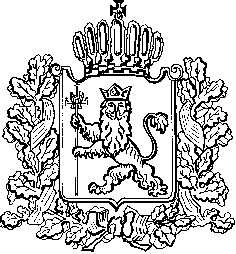 ИЗБИРАТЕЛЬНАЯ КОМИССИЯ ВЛАДИМИРСКОЙ ОБЛАСТИПОСТАНОВЛЕНИЕ07.06.2018									№ 157В соответствии с пунктом 6 статьи 33 Закона Владимирской области от 13.02.2003 № 10-ОЗ «Избирательный кодекс Владимирской области», Избирательная комиссия Владимирской области постановляет:Утвердить Положение о Рабочей группе по приему и проверке избирательных документов, представляемых уполномоченными представителями избирательных объединений в Избирательную комиссию Владимирской области в период избирательной кампании по выборам депутатов Законодательного Собрания Владимирской области седьмого созыва  (приложение 1).Создать Рабочую группу по приему и проверке избирательных документов, представляемых уполномоченными представителями избирательных объединений  в Избирательную комиссию Владимирской области в период избирательной кампании по выборам депутатов Законодательного Собрания Владимирской области седьмого созыва.Утвердить Состав Рабочей группы по приему и проверке избирательных документов, представляемых уполномоченными представителями избирательных объединений  в Избирательную комиссию Владимирской области в период избирательной кампании по выборам депутатов Законодательного Собрания Владимирской области седьмого созыва (приложение 2).Признать утратившим силу постановление Избирательной комиссии Владимирской области от 7 июня 2013 г. № 99 «О Рабочей группе по приему и проверке избирательных документов, представляемых уполномоченными представителями избирательных объединений в Избирательную комиссию Владимирской области в период избирательной кампании по выборам депутатов Законодательного Собрания Владимирской области шестого созыва».Опубликовать настоящее постановление в сетевом издании «Вестник Избирательной комиссии Владимирской области», а также разместить на официальном сайте Избирательной комиссии Владимирской области в информационно-телекоммуникационной сети «Интернет».Председатель Избирательной комиссии							В.А. МинаевСекретарь Избирательной комиссии							Н.А. Ульева ПОЛОЖЕНИЕо Рабочей группе по приему и проверке избирательных документов, представляемых уполномоченными представителями избирательных объединений  в Избирательную комиссию Владимирской области в период избирательной кампании по выборам депутатов Законодательного Собрания Владимирской области седьмого созыва 1. Общие положения1.1. Рабочая группа по приему и проверке избирательных документов, представляемых уполномоченными представителями избирательных объединений  в Избирательную комиссию Владимирской области (далее – Комиссия) в период избирательной кампании по выборам депутатов Законодательного Собрания Владимирской области седьмого созыва (далее – рабочая группа), в своей деятельности руководствуется Федеральным законом от 12 июня 2002 года № 67-ФЗ «Об основных гарантиях избирательных прав и права на участие в референдуме граждан Российской Федерации», Федеральным законом от 27 июля 2006 года № 152-ФЗ «О персональных данных», Федеральным законом от 10 января 2003 года № 20-ФЗ «О Государственной автоматизированной системе Российской Федерации «Выборы», иными федеральными законами, Законом Владимирской области от 13 февраля 2003 года № 10-ОЗ «Избирательный кодекс Владимирской области» (далее – Кодекс), Постановлением Избирательной комиссии Владимирской области «О Перечне и формах документов, представляемых при проведении выборов депутатов Законодательного Собрания Владимирской области седьмого созыва избирательными объединениями, кандидатами в Избирательную комиссию Владимирской области, окружные избирательные комиссии», Положением об обеспечении безопасности информации в Государственной автоматизированной системе Российской Федерации «Выборы», утвержденным Постановлением ЦИК РФ от 23.07.2003 № 19/137-4, в редакции постановления ЦИК России от 28 февраля 2007 года № 200/1254-4, иными нормативными актами Центральной избирательной комиссии Российской Федерации, нормативно-правовыми актами Комиссии, настоящим Положением, а также распоряжениями председателя Комиссии.1.2. Рабочая группа в своей деятельности может использовать программно-технические и коммуникационные возможности, предоставляемые Государственной автоматизированной системой «Выборы» (далее - ГАС «Выборы») в порядке и на условиях, установленных действующим законодательством.1.3 Рабочая группа организует работу для проведения проверки порядка выдвижения списка кандидатов избирательными объединениями, приема и проверки избирательных документов, представляемых уполномоченными представителями избирательных объединений в Комиссию. По результатам деятельности рабочей группы по проверке порядка выдвижения списка кандидатов, приему и проверке представленных избирательных документов готовятся и вносятся на рассмотрение Комиссии проекты постановлений о заверении списков кандидатов в депутаты Законодательного Собрания Владимирской области седьмого созыва, о регистрации списков кандидатов в депутаты Законодательного Собрания Владимирской области седьмого созыва либо об отказе в заверении и регистрации указанных списков и по другим вопросам, связанным с избирательными действиями, предусмотренными Кодексом.2. Задачи и полномочия рабочей группы2.1. Задачами рабочей группы являются прием списков кандидатов и иных документов, представляемых уполномоченными представителями избирательных объединений в Комиссию  на бумажном носителе и в машиночитаемом виде для заверения списков кандидатов, выдвинутых избирательными объединениями, и их регистрации, проверка их соответствия требованиям законодательства о выборах, подготовка соответствующих проектов постановлений Комиссии. Для реализации этих задач рабочая группа:– принимает документы, представляемые уполномоченными представителями избирательных объединений для заверения списков кандидатов;- принимает документы, представляемые уполномоченными представителями избирательных объединений для регистрации списков кандидатов;– выдает уполномоченному представителю избирательного объединения справку (подтверждение) приема Комиссией представленных избирательным объединением документов для заверения списка кандидатов и его регистрации;- осуществляет проверку документов, представленных избирательным объединением на бумажном носителе и в машиночитаемом виде для заверения списка кандидатов и его регистрации в соответствии с требованиями действующего избирательного законодательства; - проводит проверку достоверности подписей избирателей, собранных в поддержку выдвижения списка кандидатов и соответствующих им сведений об избирателях, содержащихся в подписных листах;- проверяет соблюдение порядка сбора подписей избирателей и оформления подписных листов;- составляет ведомости проверки подписных листов и итоговые протоколы проверки подписных листов;– проверяет достоверность сведений о кандидатах, включенных избирательными объединениями в списки кандидатов в депутаты Законодательного Собрания Владимирской области седьмого созыва;– принимает документы, необходимые для регистрации уполномоченных представителей избирательных объединений, уполномоченных представителей избирательных объединений по финансовым вопросам, доверенных лиц избирательных объединений;– принимает и готовит документы для выдачи удостоверения члена Комиссии с правом совещательного голоса от избирательного объединения;– принимает документы, необходимые для выдачи удостоверений зарегистрированным кандидатам, включенным в зарегистрированный список кандидатов, доверенным лицам избирательных объединений, уполномоченным представителям избирательных объединений по финансовым вопросам;– готовят проекты постановлений Комиссии в целях извещения избирательных объединений, выдвинувших списки кандидатов, при выявлении неполноты сведений о кандидатах в составе списка кандидатов, отсутствии каких-либо документов для уведомления о выдвижении списка кандидатов и его регистрации, предусмотренных Федеральным законом, Кодексом, или несоблюдении требований Федерального закона, Кодекса к оформлению документов, а также о дне заседания Комиссии, на котором должен рассматриваться вопрос о регистрации списка кандидатов;– принимает документы по выбытию кандидатов из соответствующего списка кандидатов;– готовит проекты постановлений Комиссии по направлениям деятельности рабочей группы;- осуществляют иные действия для реализации поставленных перед Рабочей группой задач.3. Состав и организация деятельности рабочей группы3.1. Рабочая группа образуется из числа членов Комиссии с правом решающего голоса, государственных гражданских служащих аппарата Комиссии, привлеченных специалистов. Персональный состав рабочей группы утверждается постановлением Комиссии. Рабочую группу возглавляет руководитель рабочей группы.3.2. Для выполнения задач рабочей группы к проверке могут привлекаться члены нижестоящих избирательных комиссий с правом решающего голоса, эксперты из числа специалистов органов внутренних дел, учреждений юстиции, военных комиссариатов, органов регистрационного учета граждан Российской Федерации по месту пребывания и по месту жительства в пределах Российской Федерации, а также иных государственных органов.3.3. Руководитель Рабочей группы распределяет обязанности между членами Рабочей группы. 3.4. Деятельность Рабочей группы обеспечивается аппаратом Комиссии. Для выполнения работ, связанных с обеспечением полномочий рабочей группы, могут привлекаться граждане по гражданско-правовым договорам. Количественный состав специалистов, привлекаемых для работы в рабочей группе, определяется руководителем рабочей группы с учетом задач рабочей группы, объемов документов, представляемых уполномоченными представителями избирательных объединений, сроков подготовки материалов, необходимых для рассмотрения на заседаниях Комиссии, и может меняться на различных этапах деятельности Рабочей группы.3.5. Решение рабочей группы принимается большинством голосов от числа присутствующих на заседании членов рабочей группы открытым голосованием. В случае равенства голосов «за» и «против» голос председательствующего на заседании рабочей группы является решающим. При этом решение Рабочей группы может быть принято, в случае присутствия на заседании Рабочей группы не менее половины членов Рабочей группы.3.6. На заседании Рабочей группы вправе присутствовать члены Комиссии с правом решающего голоса, не являющиеся членами Рабочей группы, члены Комиссии с правом совещательного голоса, уполномоченные представители избирательных объединений, выдвинувших списки кандидатов, иные лица, присутствие которых предусмотрено действующим избирательным законодательством.  Их информирование о проведении указанных процедур осуществляется письменным извещением, телеграммой, либо непосредственно или по телефону с фиксированием в специальном журнале передачи извещений факта передачи уведомления. Дополнительно информация может быть направлена посредством смс-сообщений, при этом фиксируется отправка и доставка смс-сообщения адресату. 3.7.  Заседание Рабочей группы созывает руководитель Рабочей группы по мере необходимости.3.8. Привлеченные к работе Рабочей группы эксперты из числа специалистов дают заключения по вопросам, относящимся к сфере их специальных познаний. Указанные лица привлекаются к деятельности Рабочей группы по поручению ее Руководителя, и не участвуют в принятии решений Рабочей группы, в случае если они не входят в состав Рабочей группы.На заседании Рабочей группы ведется протокол. Протокол заседания Рабочей группы ведет секретарь Рабочей группы.  Протокол подписывается Руководителем Рабочей группы или председательствующим на заседании Рабочей группы и секретарем Рабочей группы.3.9. Документы, подготовленные в Рабочей группе, включая запросы, формы, уведомления и справки, подписываются руководителем Рабочей группы.3.10. Руководитель рабочей группы или по его поручению – заместитель руководителя или член рабочей группы, являющийся членом Комиссии с правом решающего голоса, представляет подготовленный на основании рекомендаций рабочей группы проект постановления Комиссии на заседании Комиссии. 3.11. В отсутствие руководителя рабочей группы его полномочия исполняет заместитель руководителя рабочей группы.3.12. Хранение документации, связанной с деятельностью рабочей группы, осуществляется в порядке, установленном Избирательной комиссией Владимирской области.СОСТАВрабочей группы по приему и проверке избирательных документов, представляемых уполномоченными представителями избирательных объединений  в Избирательную комиссию Владимирской области в период избирательной кампании по выборам депутатов Законодательного Собрания Владимирской области седьмого созываО Рабочей группе по приему и проверке избирательных документов, представляемых уполномоченными представителями избирательных объединений  в Избирательную комиссию Владимирской области в период избирательной кампании по выборам депутатов Законодательного Собрания Владимирской области седьмого созыва Приложение 1к  постановлению Избирательной комиссии Владимирской области «О Рабочей группе по приему и проверке избирательных документов, представляемых уполномоченными представителями избирательных объединений в Избирательную комиссию Владимирской области в период избирательной кампании по выборам депутатов Законодательного Собрания Владимирской области седьмого созыва»УТВЕРЖДЕНОпостановлением Избирательной комиссии Владимирской областиот 07.06.2018 № 157Приложение 2к  постановлению Избирательной комиссии Владимирской области «О Рабочей группе по приему и проверке избирательных документов, представляемых уполномоченными представителями избирательных объединений в Избирательную комиссию Владимирской области в период избирательной кампании по выборам депутатов Законодательного Собрания Владимирской области седьмого созыва»УТВЕРЖДЕНОпостановлением Избирательной комиссии Владимирской областиот 07.06.2018 № 157Ульева Нина АнатольевнаКанищевСергей Анатольевич- руководитель Рабочей группы, Секретарь Избирательной  комиссии области;- заместитель руководителя Рабочей группы, заместитель Председателя Избирательной  комиссии области;Бутова Инна Александровна- секретарь Рабочей группы, старший системный администратор Информационного центра Избирательной комиссии области;Члены рабочей группы:Члены рабочей группы:Бриль Елизавета Васильевна- начальник отдела правового обеспечения Избирательной комиссии области;ВоробьеваЕлена Владимировна- Руководитель Информационного центра Избирательной комиссии области;Емельянов Владимир Иванович- член Избирательной комиссии области с правом решающего голоса;Корочкина Наталья Михайловна- контролер-ревизор контрольно-ревизионной группы финансово-контрольного управления Избирательной комиссии области; Крутоярова Наталья ВладимировнаИсаева Наталья АлексеевнаВязгинМихаил Иванович- член Избирательной комиссии области с правом решающего голоса;- консультант, юрисконсульт - специалист по закупкам отдела правового обеспечения Избирательной комиссии области;- член Избирательной комиссии области с правом решающего голоса;Щедрин Сергей СтаниславовичКисароваЛариса Александровна- член Избирательной комиссии области с правом решающего голоса;- подполковник полиции, начальник отдела по работе с гражданами РФ УВМ УМВД России по Владимирской области.